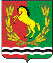 											       АДМИНИСТРАЦИЯ МУНИЦИПАЛЬНОГО ОБРАЗОВАНИЯ КИСЛИНСКИЙ СЕЛЬСОВЕТ  АСЕКЕЕВСКОГО  РАЙОНА  ОРЕНБУРГСКОЙ  ОБЛАСТИ ПОСТАНОВЛЕНИЕ 07.12.2021                                 село Кисла                                               №  47–пОб уточнении адреса земельного участка, принадлежащего Белову Александру Владимировичу         В связи с проведённой инвентаризацией улицы  Молодёжная в с. Кисла  и уточнением  адресов объектов, расположенных на данной улице, уточнить  адрес земельного участка принадлежащего   Белову Александру Владимировичу   на основании свидетельства на право собственности на землю серии РФ –XXXIV ОРБ  -05-08 № 0046530  выданного 31.10.1995г., регистрационная запись №122 от 25.10.1995г. с кадастровым номером 56:05:0801001:129 Асекеевский район, Кислинская сельская администрация, село Кисла, адрес: Оренбургская область, Асекеевский район, с. Кисла,  на адрес: Оренбургская область, Асекеевский район, с. Кисла, улица  Молодёжная  дом 5 квартира 1.Глава муниципального образованияКислинский сельсовет                                                                      В.Л. Абрамов